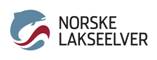 Rapportering avvik/tips angående rettighetshaverUtfylt skjema leveres til daglig leder/forvaltningslaget umiddelbart. Kommentar:1. Beskrivelse av avvik (Fylles ut av fiskeoppsyn)1. Beskrivelse av avvik (Fylles ut av fiskeoppsyn)Dato/klokkeslett 2. Navn og kontaktinfo på varsler (Fylles ut av fiskeoppsyn)2. Navn og kontaktinfo på varsler (Fylles ut av fiskeoppsyn)Dato/klokkeslett 3. Sted/Vald/Grunneier evt fisker(e) (Fylles ut av fiskeoppsyn)3. Sted/Vald/Grunneier evt fisker(e) (Fylles ut av fiskeoppsyn)4. Melding registreres av4. Melding registreres avDato/sign 5. Grunneier kontaktes. Jfr 2.1Forslag/avtale tiltak:5. Grunneier kontaktes. Jfr 2.1Forslag/avtale tiltak:Dato 6. Tilbakemelding fra grunneier. Jfr 2.2Er avtalte tiltak gjennomført ihht intensjon?Frist:Dato 7. Kan saken sjekkes ut og arkiveres?   7. Kan saken sjekkes ut og arkiveres?   Dato/sign8. Ved manglende tilbakemelding evt nytt tips. Jfr 2.4Rettighetshaver innkalles til møte i oppsynsnemnda. Tid og sted:8. Ved manglende tilbakemelding evt nytt tips. Jfr 2.4Rettighetshaver innkalles til møte i oppsynsnemnda. Tid og sted:Dato 9. Kan saken sjekkes ut og arkiveres? 9. Kan saken sjekkes ut og arkiveres? Dato/sign10. Evt nytt møte oppsynsnemnd jfr 2.5Rettighetshaver innkalles til møte i oppsynsnemnda. Tid og sted:10. Evt nytt møte oppsynsnemnd jfr 2.5Rettighetshaver innkalles til møte i oppsynsnemnda. Tid og sted:Dato11. Kan saken sjekkes ut og arkiveres? 11. Kan saken sjekkes ut og arkiveres? Dato/sign12. Saken oversendes Miljødirektoratet og/eller Statsforvalteren, SNO og/eller politietDato …………………. Sign. …………………………………………..12. Saken oversendes Miljødirektoratet og/eller Statsforvalteren, SNO og/eller politietDato …………………. Sign. …………………………………………..12. Saken oversendes Miljødirektoratet og/eller Statsforvalteren, SNO og/eller politietDato …………………. Sign. …………………………………………..